Glory to Glory Prayer PromptsPrayer is not what is done by us, but rather what is done by the Holy Spirit in us. -Henri NouwenLabyrinth: A labyrinth isn’t a maze. It has one entry and path to the center and then the same path back out. We invite you to listen to the windchimes as you slowly and prayerfully walk the labyrinth reflecting on your Lenten journey. Suggested prayer prompts:as you journey in, Lord, what do you want me to release this Lenten season?while in the center, Lord, what do you want to do through me?as you journey out, Lord, what do you want me to embrace this Lenten season?Lenten Prayer Walk: The StoryWalk® is a path marked with yard signs that have the pages from two children’s books posted so children and families can read the stories together while enjoying our grounds. Start at the Labyrinth and make your way to the Pavilion for A Very Big Problem by Amy-Jill Levine & Sandy Eisenberg Sasso, OR start at the Pavilion and make your way to the Labyrinth for This is the Mystery of Easter by Amelia Richardson Dress. Walking Around the FPC Property: As you walk around taking in the beauty of creation and our arboretum, we invite you to offer this breath prayer or another one that connects with you. As you breathe in, say to yourself, “I breathe in peace.”As you breathe out, say to yourself, “I breathe out love.”Pavilion: We invite you to pray with your senses. What do you see? What do you hear? What do you smell? Look for the plastic bin with paper, colored pencils, chalk, and some musical instruments. Pray however the Spirit moves you, whether it be through words, song, dance, art, or silence.Prayer Wall: We invite you to pray for names and situations already listed on the prayer wall and to add your own words or art. Who/what are you praying for? Who/what are you grateful for? What do you feel the Lord is wanting to do through you and our congregation?Meditative Water Feature: We invite you to listen to the water at the fishpond and reflect on your baptism using some of our baptismal liturgy.“For you Jesus Christ came into the world; for you he lived and showed God’s love; for you he suffered the darkness of the cross and cried at the last, ‘It is finished.’; for you he triumphed over death and rose in newness of life; for you he ascended to reign at God’s right hand. All this he did for you, though you do not know it yet. And so the word of Scripture is fulfilled: “We love because God first loved us.” You belong to God.Courtyard or Parlor: Our cross is draped with purple during Lent. We invite you to meditate on the cross as the wind blows the fabric and reflect on the countless ways the Spirit is at work all around us, through us, through our congregation, and through this Glory to Glory campaign. 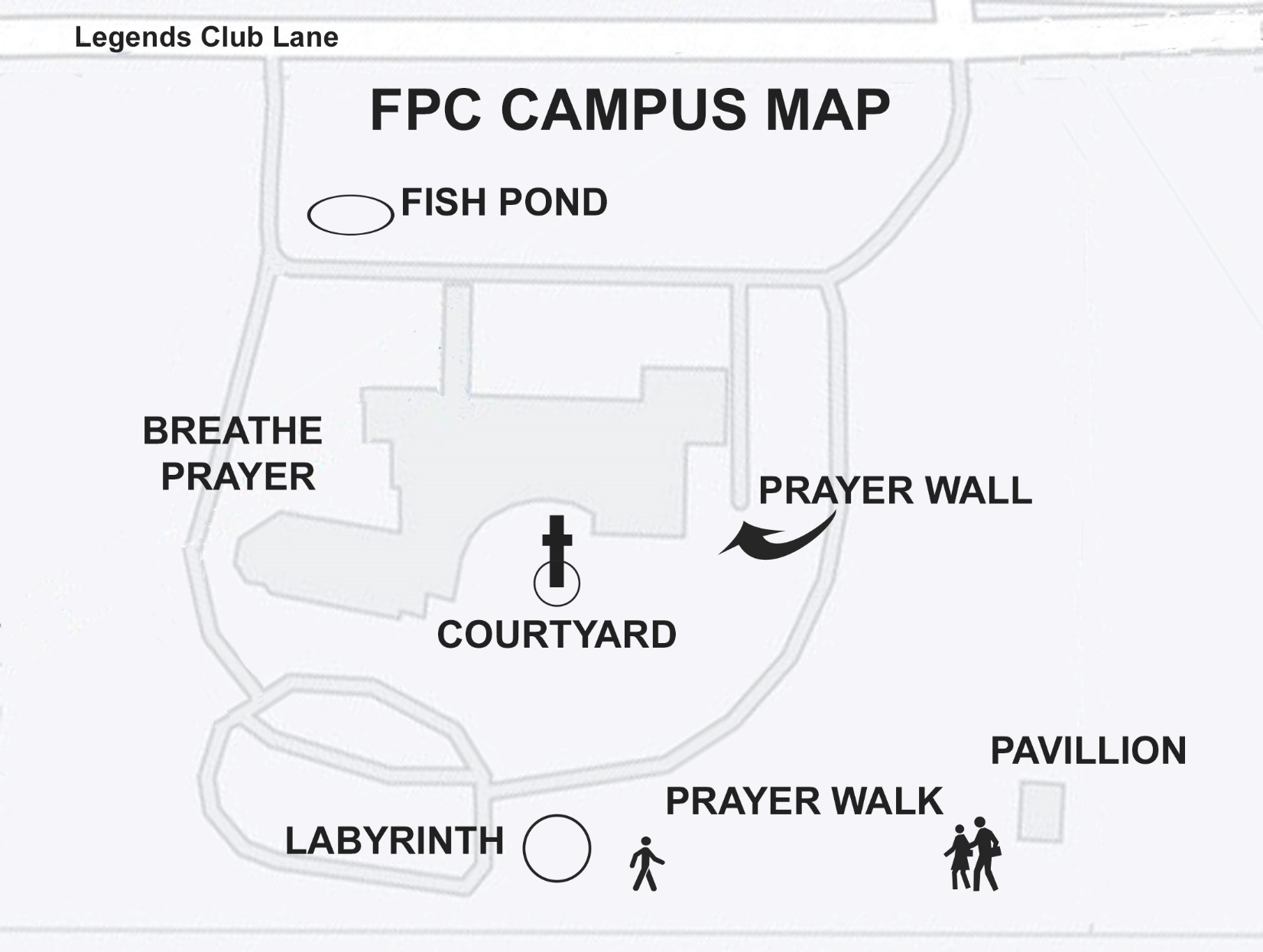 